UNIVERSIDAD DE ANTOFAGASTADOCTORADO EN FISICA MENCION FISICA-MATEMATICAQuien subscribe, ………………….................................................................................................., con número de Cédula de Identidad o pasaporte …………………………………., de nacionalidad ………………………………, solicita que se considere su postulación al Programa de Doctorado en Física Mención Física-Matemática de la Universidad de Antofagasta.Solicita beca de liberación de pago de arancel anual del programa: Si (  )  ,  No (  )  (marque con una X).Indique el nombre, institución y email de los dos académicos que enviarán las cartas de recomendación:1 .............................................................................................................................................................................2 .............................................................................................................................................................................FECHA: ___/___/_____									    Firma							      (Puede insertar la firma en el archivo)Se adjunta a la presente solicitud (marcar con una X a la izquierda, puede enviar los documentos en archivos diferentes):Teléfono: 56-55-2513645, AV. UNIVERSIDAD DE ANTOFAGASTA 02800 Antofagasta. ChileUniversidad de AntofagastaDoctorado en Física Mención Física-MatemáticaCurriculum del postulantePuede agregar más páginas a este formulario si es necesarioObligatoriosObligatoriosOpcionalesOpcionalesCertificado de título o grado de licenciadoCertificado de título de MagísterConcentración de notas de pregradoConcentración de notas de MagísterCarta de intenciónArtículos publicadosCédula de identidad o pasaporteCertificados de participación en congresosCertificados de labores docentesOtro:Nombres y Apellidos:RUN o pasaporte:Dirección completa:Correo electrónico:Teléfono (incluya prefijos):Grado Académico de Licenciatura: Grado Académico de Licenciatura: Grado Académico de Licenciatura: Institución:País:Año:Promedio de notas de pregrado =      Escala de puntuación de la institución de origen: indique nota mínima de la escala=            , nota máxima =      Promedio de notas de pregrado =      Escala de puntuación de la institución de origen: indique nota mínima de la escala=            , nota máxima =      Promedio de notas de pregrado =      Escala de puntuación de la institución de origen: indique nota mínima de la escala=            , nota máxima =      Grado Académico de Magíster:Grado Académico de Magíster:Grado Académico de Magíster:Institución:País:Año:Promedio de notas de Magíster =      Escala de puntuación de la institución de origen: indique nota mínima de la escala=             , nota máxima =      Promedio de notas de Magíster =      Escala de puntuación de la institución de origen: indique nota mínima de la escala=             , nota máxima =      Promedio de notas de Magíster =      Escala de puntuación de la institución de origen: indique nota mínima de la escala=             , nota máxima =      Indique otro título académico que posea (Diplomado, etc.):Indique otro título académico que posea (Diplomado, etc.):Indique otro título académico que posea (Diplomado, etc.):Institución:País:Año:Temas de estudio científico que sean de su interés:1     ………………………………………………………………………………………………………………………………………………………….………………………………………………………………………………………………………………………………………………………….Si tiene cursos aprobados en un programa de Magíster o Doctorado sin completar, detállelos:Indique las publicaciones científicas: autores, título, revista, volumen, página, año, arXiv (opcional). Especifique si está indexada en WoS, SCOPUS o preprint en arXivTrabajos científicos presentados por el postulante en conferencias: autores, titulo, nombre de la conferencia, lugar y fecha.Experiencia docente sólo a nivel universitario: institución, nombre del curso y grado de responsabilidad del postulante en el curso.Indique otros antecedentes que considere pertinente incluir, como por ejemplo certificación de su nivel de inglés o actividades de divulgación científica.Debe incorporar dos cartas de recomendación y una carta de intención a la postulación. La carta de intención debe ser personal, y debe consistir en una breve exposición sobre su intención en desarrollar una carrera científica y las áreas de estudio en las que está interesado, así como cualquier otro aspecto académico-científico que considere relevante. Tanto las cartas de recomendación como la carta de intención pueden estar escritas en castellano o inglés.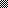 